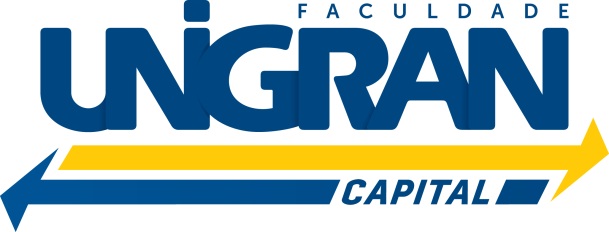 ANEXO 03Cidade, ____ de _____________ de 2017. DECLARAÇÃO DE NÃO POSSUIR ACÚMULO DE BOLSAEu ____________________________, CPF no. _________________, declaro, para os devidos fins, que não recebo bolsa de agência financiadora, de instituição nacional ou estrangeira, da Faculdade Unigran Capital, do Programa Vale Universidade – PVU e não recebo remuneração por estágio curricular supervisionado obrigatório e/ou não obrigatório. (assinatura)_______________________________(nome completo do aluno (a))